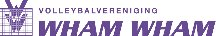 Opzegformulier lidmaatschapNaam:Adres:Postcode en woonplaats:Betreft beëindiging lidmaatschapGeachte heer/mevrouw,Hiermee deel ik u mee dat ik het lidmaatschap opzeg met ingang vanHandtekening:				Plaats:				Datum:Reden van opzegging:Toelichting:De regels over het beëindigen van het lidmaatschap zijn vastgelegd in het huishoudelijk reglement.De tekst hiervan luidt:De leden zijn verplicht het beëindigen van het lidmaatschap schriftelijk kenbaar te maken aan de ledenadministratie vóór 1 juni van het aankomende verenigingsjaar.Alleen dan zijn er geen financiële verplichtingen voor het nieuwe seizoen.Bij opzegging/beëindiging van het lidmaatschap door het lid in de loop van het verenigingsjaar blijft de contributie van dat jaar in zijn geheel verschuldigd.U kunt dit formulier afdrukken en opsturen naar de ledenadministratie. Ook toezenden per email mag.Jan van den BosZuiderhout 341695 AS Blokkerpenningmeesterwhamwham@gmail.com